Lección 9: Simetría en acciónExaminemos la simetría y el perímetro de figuras dobladas.Calentamiento: Cuál es diferente: Figuras¿Cuál es diferente?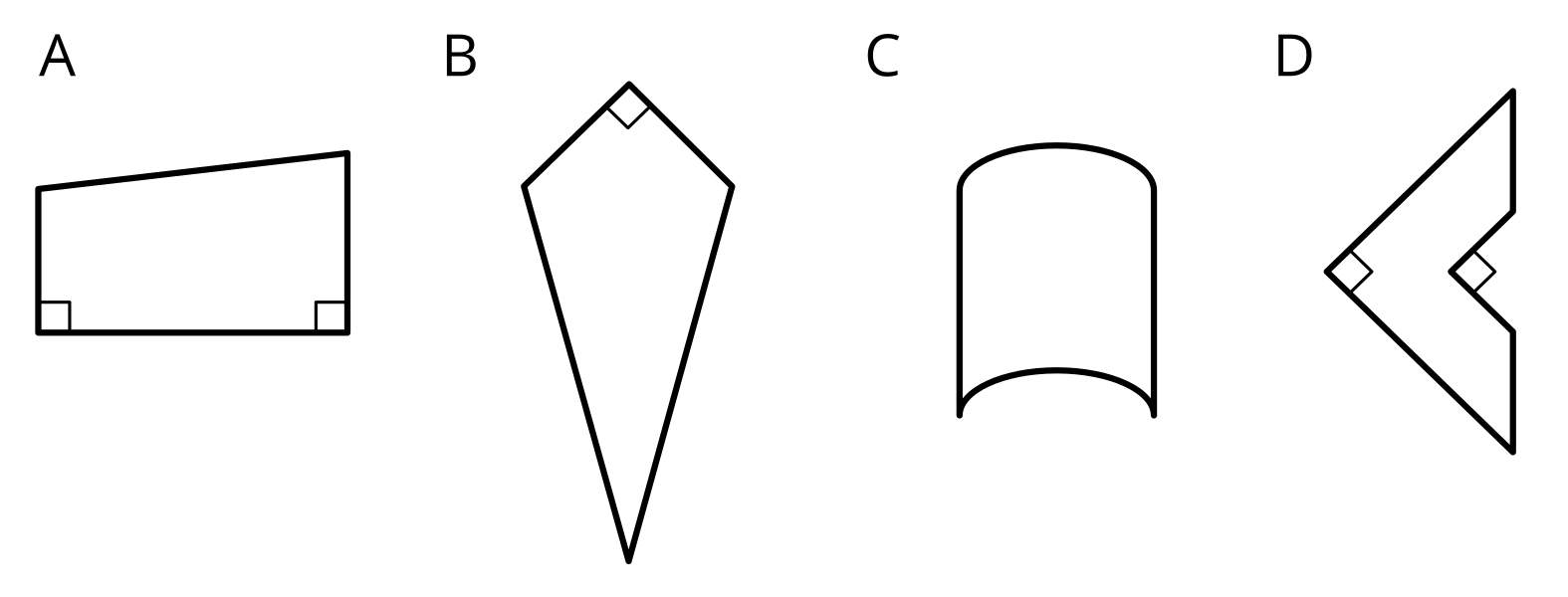 9.1: Antes y despuésMai tiene una hoja de papel. Ella puede obtener dos figuras diferentes al doblarla a lo largo de una línea de simetría. ¿Qué forma tiene la hoja de papel antes de ser doblada?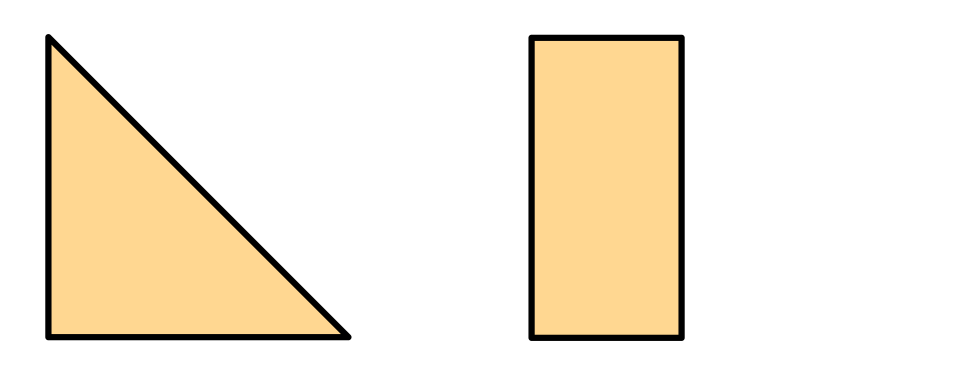 Diego dobló una hoja de papel una vez a lo largo de una línea de simetría y obtuvo este triángulo rectángulo.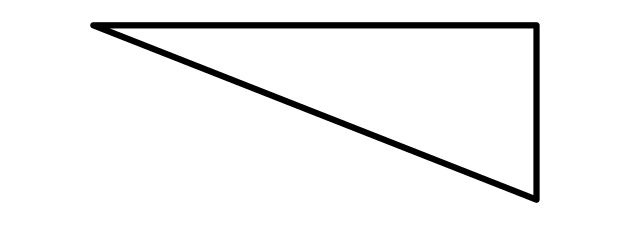 ¿Qué formas pudo tener la hoja de papel antes de ser doblada? Explica o muestra cómo lo sabes.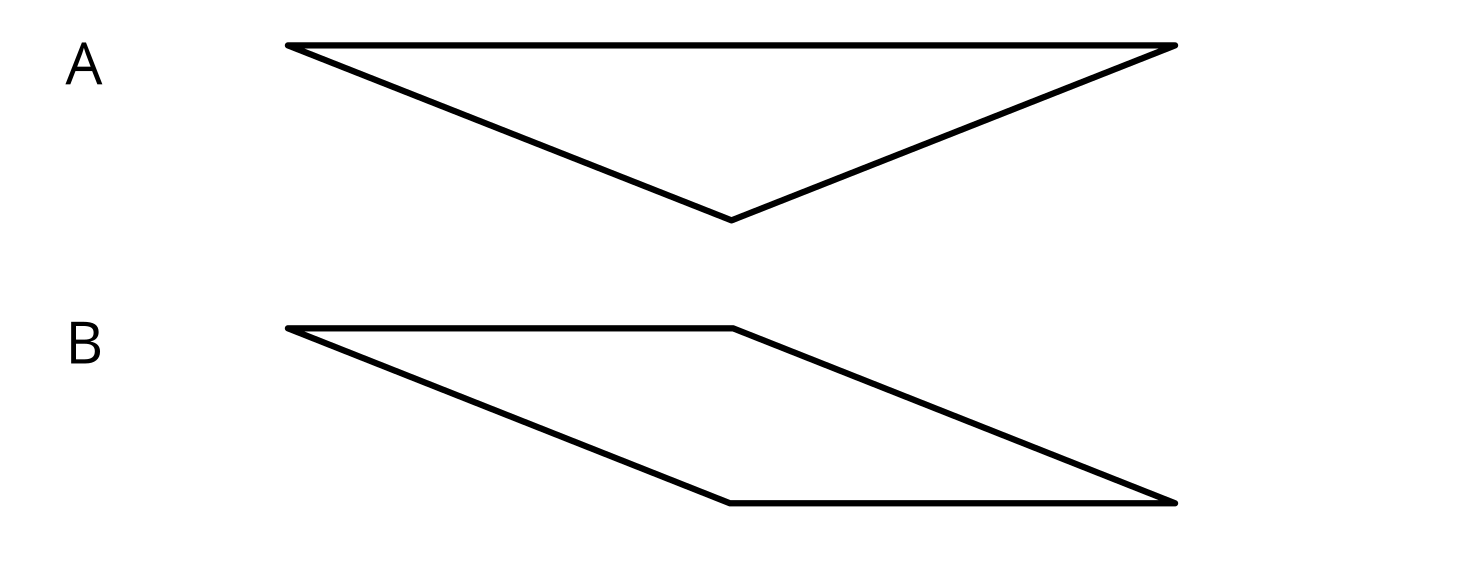 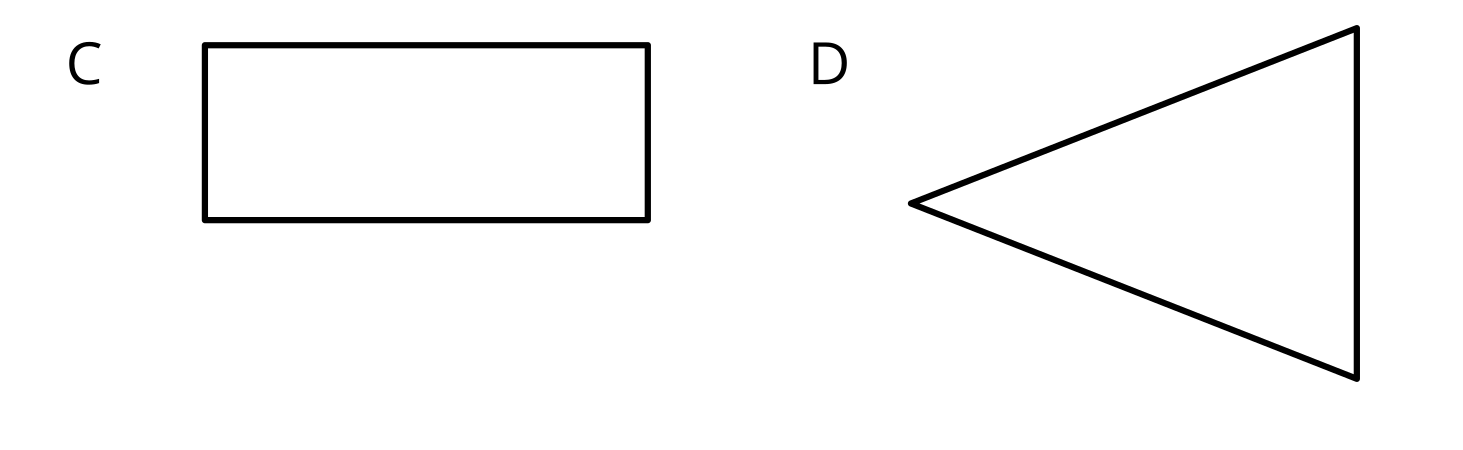 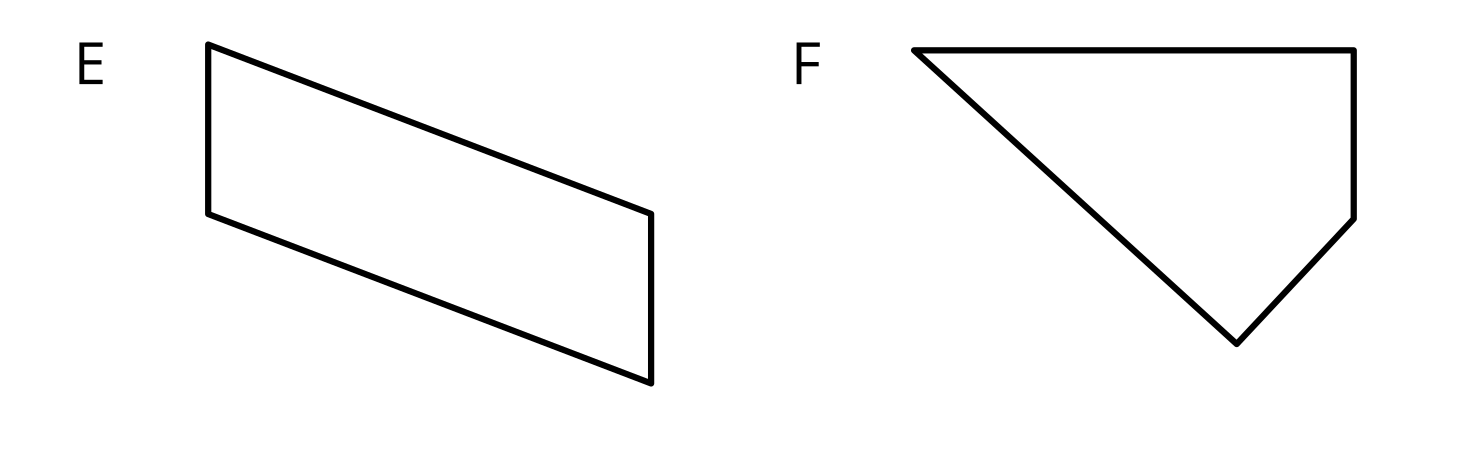 9.2: Antes y después, edición perímetroJada dobló una hoja de papel a lo largo de una línea de simetría y obtuvo este rectángulo.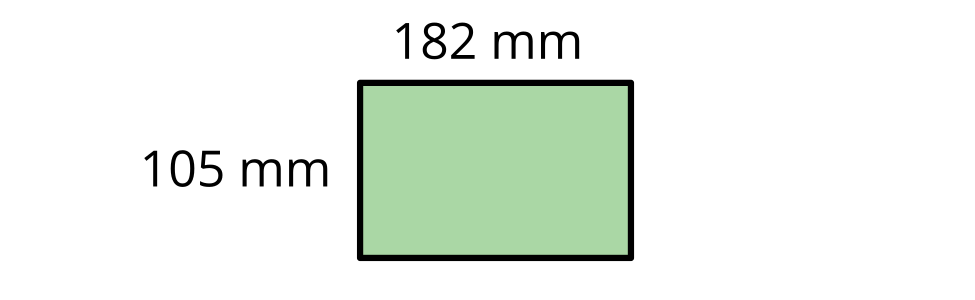 ¿Cómo pudo verse el papel antes de ser doblado? Haz uno o más dibujos.Escribe una expresión para el perímetro del papel que no está doblado.Kiran dobló una hoja de papel dos veces, cada vez a lo largo de una línea de simetría, y obtuvo el mismo rectángulo que Jada.Muestra que cada expresión podría representar el perímetro del papel que Kiran dobló.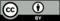 © CC BY 2021 Illustrative Mathematics®